DANIMARCA 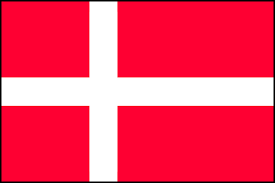 RiferimentoEURES Danimarca Ref. Z107-41139Mansioneborse di studio per dottorato internazionale ambito biomedicina.Biotech Research and Innovation Centre (BRIC) offre a giovani ricercatori l’opportunità di beneficiare di 8 borse di studio di 36 mesi per un programma di dottorato internazionale nell'ambito della biomedicina.
Il programma di formazione consentirà agli studenti di potenziare la creatività scientifica, fornire le basi per una carriera nel mondo accademico e dare la possibilità a nuovi di ricercatori di concentrarsi sulla riduzione dell'impronta ambientale della ricerca.
L'iniziativa è co-finanziato dal programma di ricerca e innovazione Horizon 2020 dell'Unione Europea nell'ambito della convenzione di sovvenzione Marie Skłodowska-Curie n. 101034291 - DISCOVER
Per ulteriori informazioni sul programma, visitare la pagina
Requisiti del candidato:
• laurea - vecchio o nuovo ordinamento (corsi di durata compresa tra i 2 e i 6 anni)
• laurea magistrale e massimo tre anni di esperienza dal rilascio della laurea al momento della domanda.
• la laurea magistrale deve essere equivalente ad un master danese
Condizioni contrattuali
• tipo di contratto: lavoro a tempo determinato
• modalità di lavoro: tempo pieno
• luogo di lavoro: Copenaghen - Danimarca
• numero di posti disponibili: 8 Codice offerta: Z107-41139
Contatto : Séverine Le Bras, lead@bric.ku.dk
Per candidarsi utilizzare esclusivamente i contatti indicati nell'annuncio:
https://discover.ku.dk/contact/
Inviare CV a eures@afolmet.it specificando di aver già effettuato l'application sul sito aziendale
Scadenza il 01/11/2021SedeDANIMARCANumero posti8TitololaureaSito:https://discover.ku.dk/contact/Scadenza:01/11/2021